罫線の設定とグラフの作成入門講座(宇都宮)を開催　作製した表に以下の内容で罫線を設定します。・ 外枠： 太線・ 内側： 細線・ 見出し行の下線： 二重線　また、上記の表を基に集合横棒グラフを作成しました。　以下が完成した表とグラフです。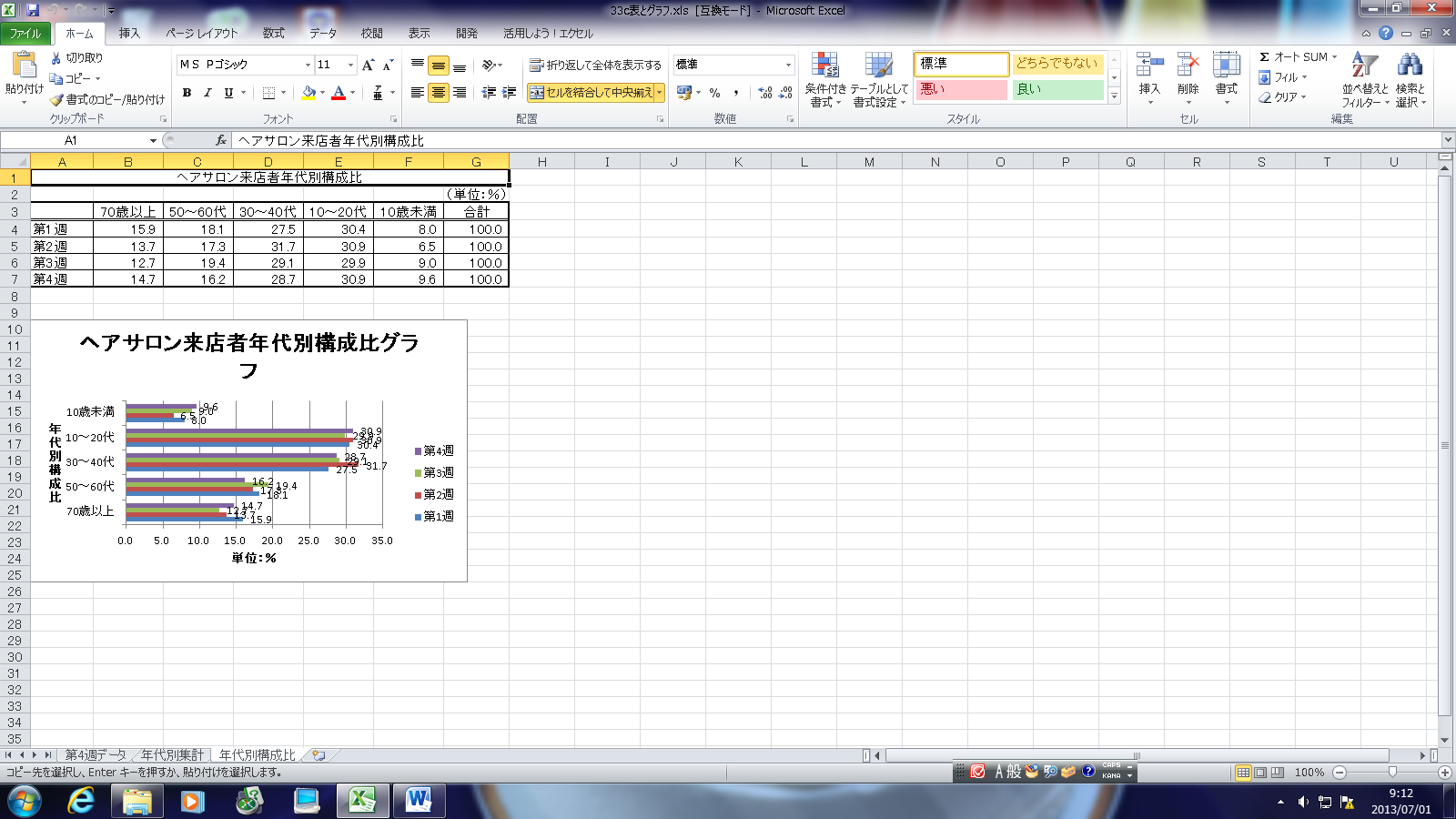 　このうち、罫線の設定では、「セルの書式設定」のダイアログ ボックスの中の「罫線」タブを使用しています。　以下が「罫線」タブです。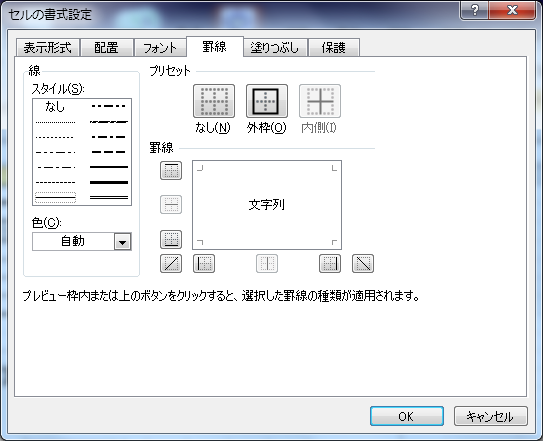 